Нацртај најдужу и најкраћу свећу и обој. 
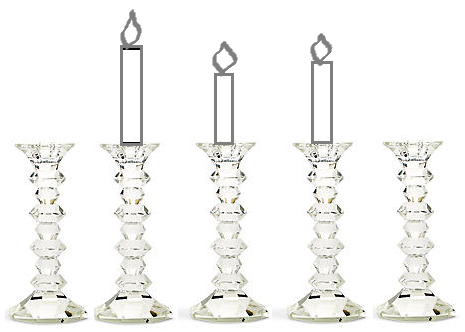 Најдужи траг пасте обој плавом бојом, део средње дужине обој зелено, а најкраћи траг обој црвено. 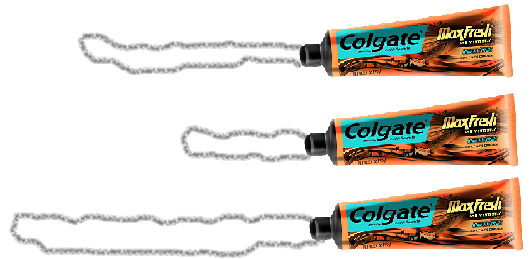 Обој најкраћи пут до куће. 

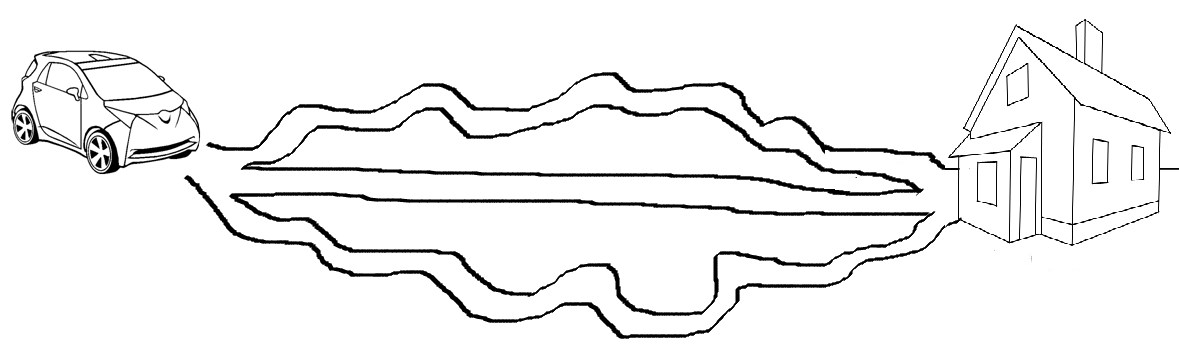 Нацртај најдужу и најкраћу свећу и обој. 
Најдужи траг пасте обој плавом бојом, део средње дужине обој зелено, а најкраћи траг обој црвено. Обој најкраћи пут до куће. 

